PINTAR CON TEMPERA SER VIVO ACUÁTICO.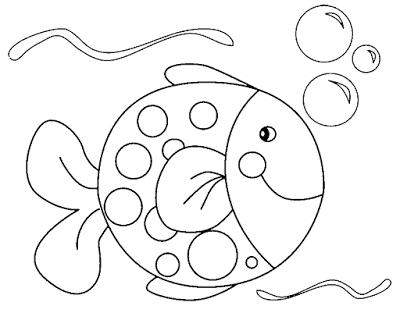 PINTAR CON TÉMPERA SER VIVO ACUÁTICO 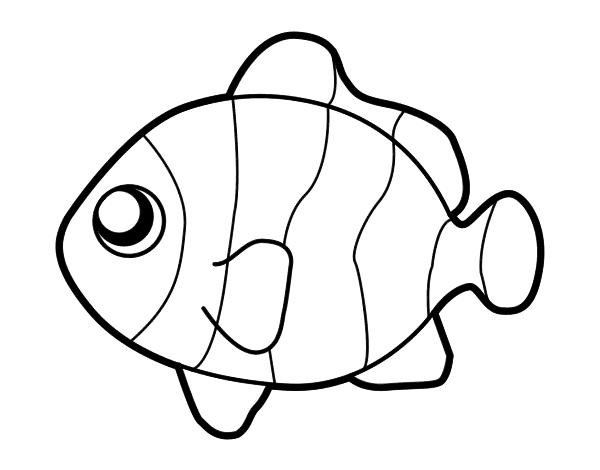 